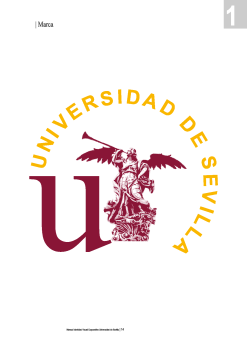 SARUSServicio de Asistencia ReligiosaConvivencia de estudio 2018(ficha de inscripción)Apellidos y Nombre:D.N.I.:Edad:Teléfono de contacto:Email:Estudios Universitarios:Procedencia eclesial (parroquia, colegio, grupo, etc.):Explica brevemente qué te gustaría cambiar en el mundo:La convivencia será en la Casa del Movimiento Cultural Cristiano de Guadalcanal. Saldremos el viernes 1 de junio por la tarde de Sevilla. Hay que traer comida para la cena del viernes.Vamos a intentar ir en coche para abaratar costes. Os pedimos, por favor, que si tenéis coche u os lo puedan dejar que nos lo hagáis saber. La organización paga la gasolina.Se pide a los que vengáis entre 20 y 30 euros. Volveremos el domingo por la tarde.De conformidad con lo establecido en la Ley Orgánica 15/1999, de 13 de diciembre, de Protección de Datos de Carácter Personal, el interesado, queda informado y presta su consentimiento a la incorporación de sus datos a los ficheros, automatizados o no, del Servicio de Asistencia Religiosa de la Universidad de Sevilla para su tratamiento, con el fin de atender sus solicitudes y tramitar la gestión de las mismas. Asimismo, el firmante, consiente expresamente la cesión de los mismos a otras entidades para la misma finalidad, así como que el Servicio de Asistencia Religiosa de la Universidad de Sevilla le remita informaciones sobre cualesquiera otras actividades previstas. Igualmente se informa de que el solicitante, podrá ejercer los derechos de acceso, rectificación, cancelación y oposición, en los términos establecidos en la legislación vigente dirigiéndose por escrito al responsable del fichero: Director del Servicio de Asistencia Religiosa. Universidad de Sevilla. C/ San Fernando 4, 41004, Sevilla.